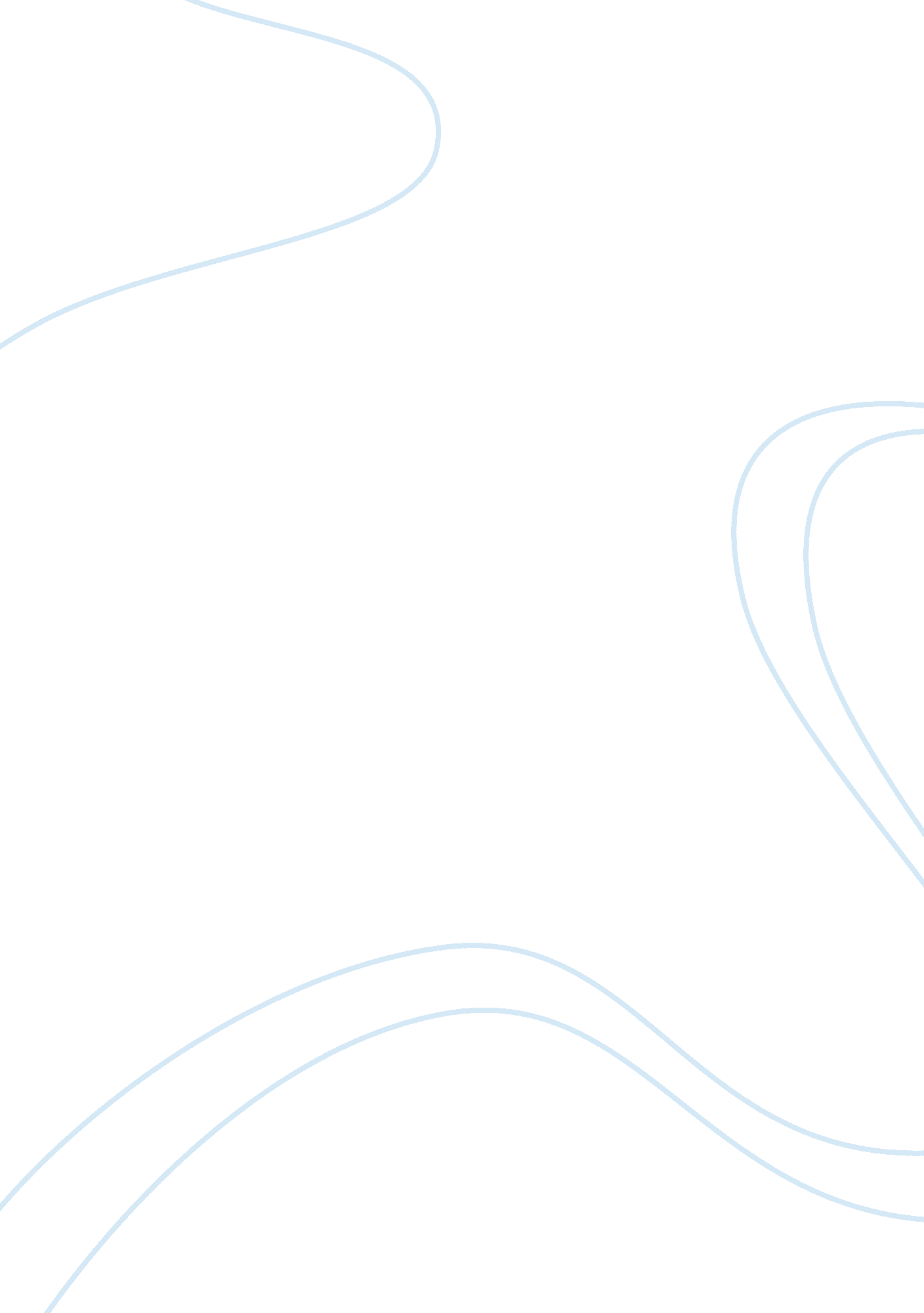 Petition letterScience, Social Science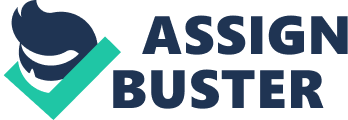 ﻿Petition letter 
I am expressing my intent to transfer back to Broward Community College in spring of 2007 due to my goal which is to obtain an Associate of Arts in preparation for my further pursuit for an Associate of Science and a Bachelor’s Degree in Nursing. 
From spring of 2001 to summer of 2003, I have been able to earn about 35 units at Broward Community College. However, due to my parents’ relocation near the St. Lucie County in Florida, I had to transfer to Indian River Community College where I further pursued my studies towards obtaining an Associate of Arts. At Indian River Community College, I was able to complete a total of 10 subjects; majority of which with Laboratory classes. I am exiting this college with good academic standing. 
I am now looking at further pursuing an Associate of Science and a Bachelor’s degree in Nursing at the University of Central Florida’s concurrent Nursing program with Seminole Community College. I am looking at completing both because an Associate of Science could already equip me to find a job related to this field in case I opt to postpone further studies to earn a Bachelor’s degree. In any case, my ultimate goal is still to finish a Bachelor’s Degree in Nursing and work on a career in the medical field. I plan to start working on these two by fall on 2007. 
Because of this objective, I believe that obtaining an Associate of Arts at Broward Community College is the best step I should take to reach my goal. An AA from Broward would definitely enable me to pursue further studies in the field of my choice since this school is accredited and widely recognized in Florida. Any number of units earned in this college would be acknowledged in other colleges within the state. The credits I would be earning at Broward would be useful in my pursuit of a four-year course at particular colleges or universities in Florida. 
Further, it is most convenient for me to take on what I have left at Broward because I already have the requirements to complete an Associate in Arts in this college. Unlike in other colleges that would require from me additional units, the curriculum in Broward would best accommodate the subjects and credits I have earned in the past four years. As such, I would not be wasting any of the units I have earned since these would all be recognized at Broward. 
An Associate in Arts degree in Broward would guarantee me the admission I am targeting to attain at the University of Central Florida’s DirectConnect program through Seminole Community College. For me, this is the best path to pursue with my desire to fulfill a career in Nursing. Given the things that I have accomplished since I started my college education back in 2003, I would not want to waste any more time, effort and money in reaching my dreams. I have prepared a timeline which I plan to adhere to in order to finish the much-coveted degree in Nursing in two-years’ time. As such, Broward Community College would definitely provide me the key to my dreams. 
Broward Community College’s reputation of being able to provide high-quality education at affordable costs has also given me all the more reason to return and take on what I have left off when I transferred to another school. Having been a student in this college for two years, I have been able to witness the kind of education that this school offers. Being once a student, I have great respect in the kind of education that Broward offers and in the faculty team who shares this education to the student body. I would like to become one of Broward’s alumni and carry with me this school’s name as I pursue a career in Nursing. 
I believe that with sheer effort and a degree at Broward, all the works I have done and intend to do would pay off and enable me to be successful in my chosen field of study. With these reasons, I would like to appeal for readmission to the Broward Community College for an Associate in Arts. 
Works Cited 
“ What is Direct Connect at UCF?”. University of Central Florida. April 7, 2007. http://www. regionalcampuses. ucf. edu/directconnect. asp 